Оригами из бумаги «Космос»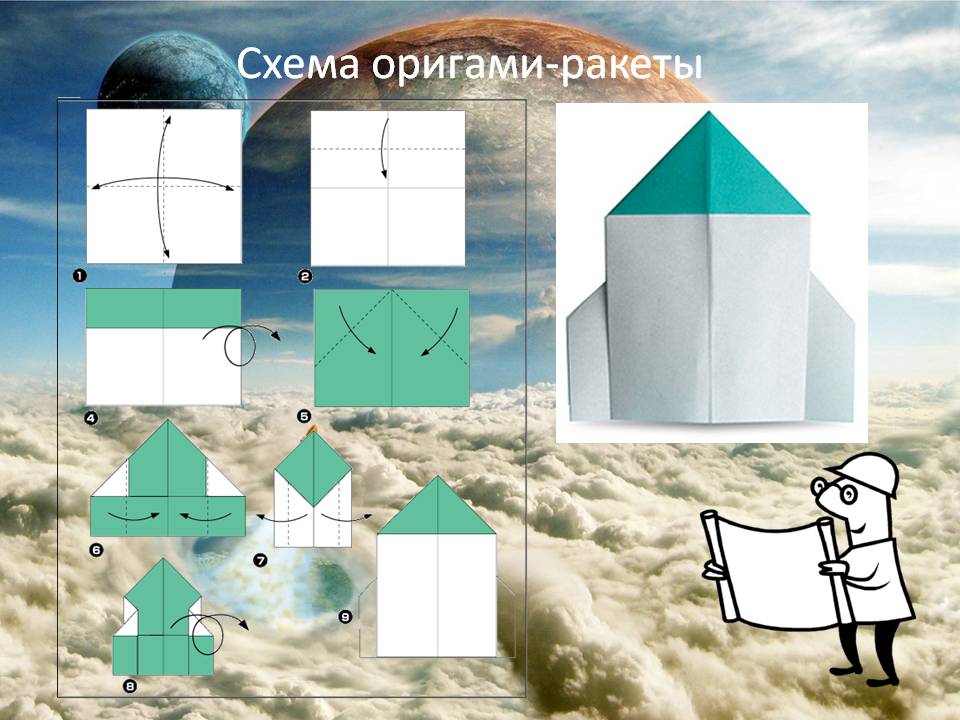 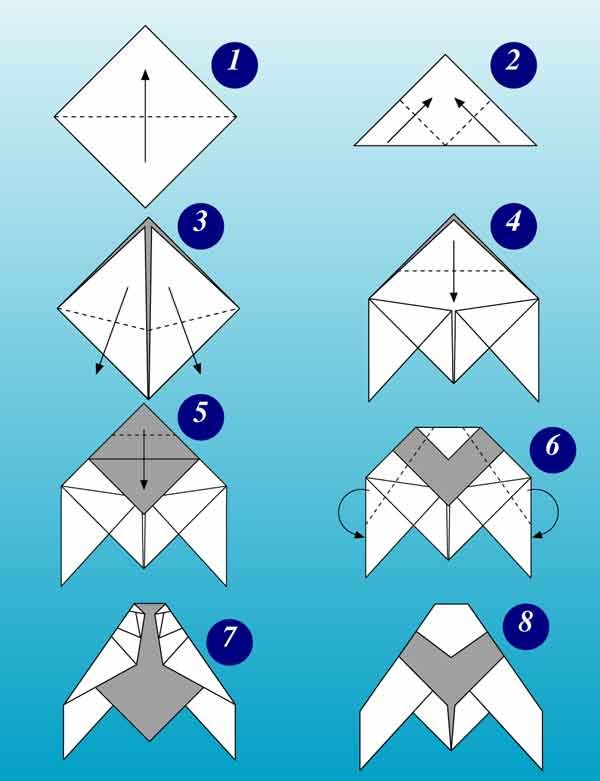 